10.06.2020г.                     Уважаемые студенты группы 942! Для выполнения итоговой тестовой работы необходимо перейти по ссылкеhttps://onlinetestpad.com/hoizxy3n3riio.  Данная ссылка будет активна с 1510 ч до 1610 часов.   Время на выполнение тестового задания 60 минут. После прохождения теста ОБЯЗАТЕЛЬНО  запишите  свою фамилию, имя, номер группы и сделайте скриншот (фотографию) результата и отправьте его мне на почту ehnliliya@yandex.ruНАПРИМЕР: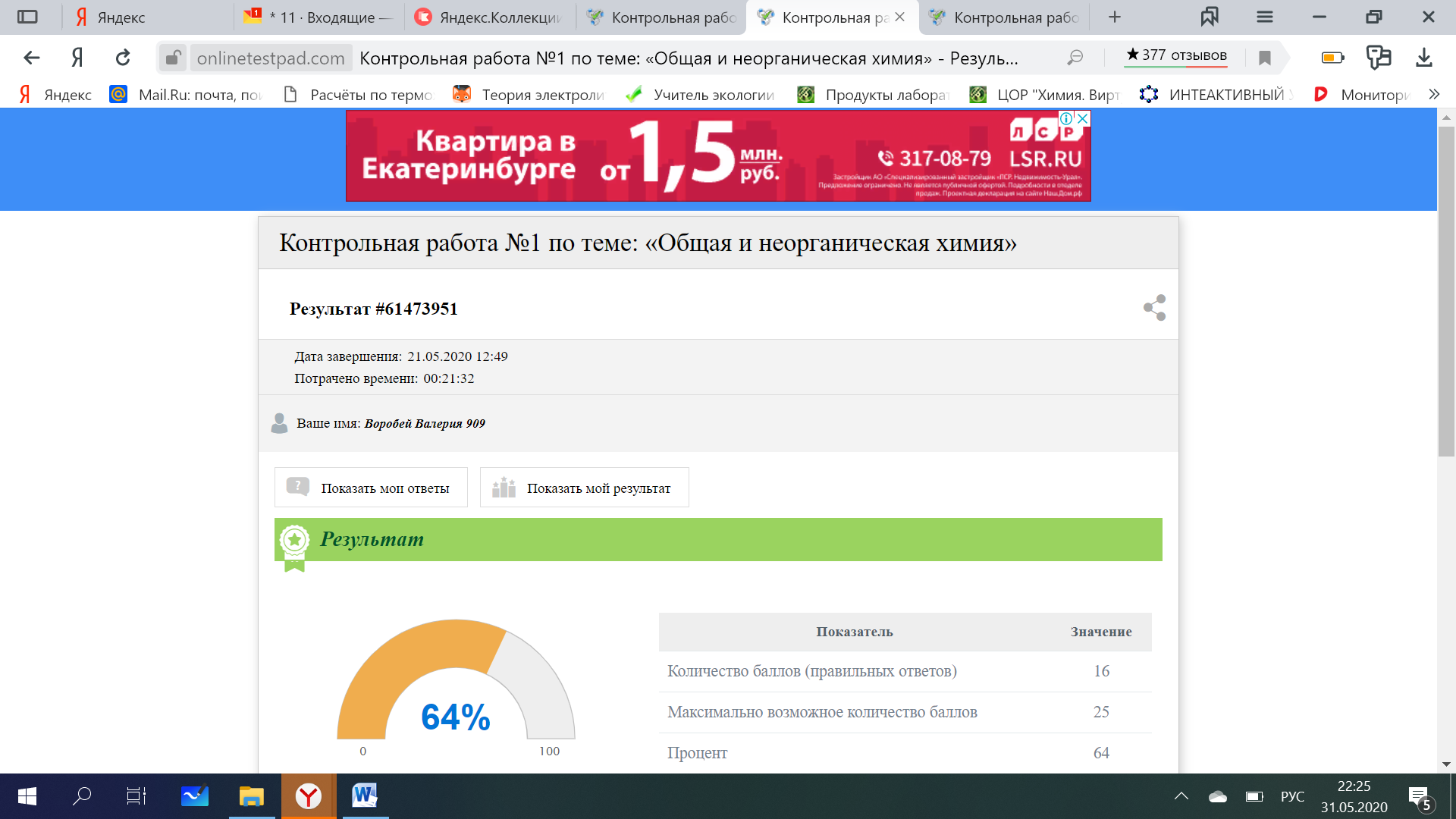 Студенты, имеющие  задолженности по домашним заданиям, все ещё могут  прислать фотографии выполненных  заданий  на почту  ehnliliya@yandex.ru                      ЖЕЛАЮ  УСПЕХОВ!